PRIJAVNI FORMULAR ZA DODELU FINANSIJSKE PODRŠKEVRSTA GRANTA: START UP GRANTOVI (do 500.000 rsd)ROK ZA DOSTAVLJANJE PROJEKTNIH PREDLOGA: 10.05.2024. do 23:59h.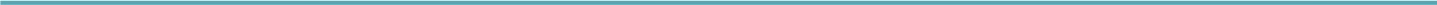 Start up grantovi (do 500.000 rsd) namenjeni su neformalnim grupama i malim lokalnim organizacijama za realizaciju inicijativa u skladu sa propisanim ciljevima i navedenim tematskim oblastima, a koje imaju u fokusu podizanje kapaciteta, mobilizaciju i osnaživanje mladih za aktivno uključivanje u procese donošenja odluka i rešavanja problema u zajednici; projektne aktivnosti u okviru ove grant šeme mogu da traju od 4 do 6 meseci.*Ovaj formular dostavlja se u .doc/docx formatu na konkurs@nkd.rs Uz ovaj formular neophodno je dostaviti i popunjeni formular budžeta.Projektni predlozi sa nepotpunom dokumentacijom neće biti razmatrani za finansijsku podršku.Datum predaje:                                                                                        Potpis:_______________________                                                               ________________________Administrativni podaciAdministrativni podaciNaziv neformalne grupe / organizacijeKontakt informacijeIme i prezime kontakt osobe:Kontakt informacijeE-mail:Kontakt informacijeBroj telefona:Kontakt informacijeVeb sajt organizacije:Kontakt informacijeLinkovi ka društvenim mrežama:Formalno-pravni status grupe / organizacijeneformalna grupaorganizacija civilnog društvaGodina osnivanjaGodišnji budžet organizacije2022.  ___________________2023.  ___________________Naziv projekta / predložene inicijativePeriod trajanja projektnih aktivnosti (od-do)Ukupna vrednost projektne intervencijeUkratko opišite ljudske resurse i upravljačku strukturu vaše organizacije / neformalne grupe (način na koji donosite odluke)Navedite do tri projekta/aktivnosti koje ste do sada realizovali, a koji pokazuju vaš uticaj u zajednici (ukoliko postoji)Opis projektne intervencijeUkratko opišite planiranu projektnu intervenciju (do 1000 karaktera)Jasno definišite šta želite postići ovim projektom. Navedite specifičan problem ili potrebu koju projekat rešava. Nabrojte ključne aktivnosti koje planirate da sprovedete kako biste ostvarili ciljeve projekta. Opišite metode i pristupe koje ćete koristiti u implementaciji projekta. Objasnite kako će svaka aktivnost doprineti postizanju krajnjeg cilja. Budite konkretni i merljivi u vezi sa očekivanim ishodima svake aktivnosti.Primer: "Cilj našeg projekta je poboljšanje pristupa kvalitetnom obrazovanju za decu u ruralnim područjima kroz uvođenje mobilnih biblioteka. Planirane aktivnosti uključuju nabavku i opremanje vozila sa obrazovnim materijalima, obuku volontera za rad s decom i organizovanje redovnih poseta školama u udaljenim selima. Očekujemo da će projekat u prvoj godini omogućiti pristup knjigama i edukativnim materijalima za preko 1000 dece, poboljšavajući time njihove šanse za uspeh u daljem obrazovanju."Opišite problem u zajednici koji želite da rešite svojom projektnom intervencijom. (do 1500 karaktera)Počnite sa jasnim i preciznim definisanjem problema koji planirate da rešite. Uverite se da je problem razumljiv i da je jasno zašto je važno rešiti ga. Budite konkretni i specifični, i ukoliko je moguće koristite konkretne podatke i primere koji pokazuju zašto je to problem koji zaslužuje pažnju i zahteva intervenciju (navedite vidljive simptome ili znakove problema u zajednici, kao što su nezaposlenost, zagađenje, ugrožavanje bezbednosti, nedostatak obrazovnih resursa, itd).Opišite ciljnu grupu/grupe koje su najviše pogođene ovim problemom i na koji način.(do 1500 karaktera)Istaknite specifične potrebe ili izazove sa kojima se ciljna grupa susreće u vezi sa datim problemom, navodeći konkretne primere ili posledice. Ako postoji više ciljnih grupa, istaknite ukoliko se problem različito manifestuje među njima. Ako je moguće, uključite relevantne podatke i statistike koje podržavaju vaše tvrdnje o pogođenosti ciljne grupe problemom (ovo može uključiti istraživanja, ankete, izveštaje i druge verodostojne izvore).Kako planirate da rešite identifikovani problem? (do 1500 karaktera)Jasno i precizno predstavite svoje rešenje. Objasnite specifičnosti vašeg pristupa, koje inovacije donosi i zašto verujete da je efikasan. Ukoliko je moguće, navedite postojeća rešenja za identifikovani problem i objasnite zašto nisu dovoljno efikasna ili zašto je potrebno novo rešenje.Navedite ključne rezultate i opišite očekivanu promenu koju vaša intervencija treba da donese u zajednici. (do 1500 karaktera)Ovo su konkretni ishodi koje očekujete da postignete vašom intervencijom. Ključni rezultati treba jasno da odražavaju napredak u odnosu na prethodno stanje. Gde god je to moguće, kvantifikujte očekivane ishode (dajte konkretne brojke ili procente koji dokazuju napredak/promenu). Objasnite kako će ključni rezultati dovesti do željene promene u zajednici. Kako će se životi ljudi promeniti? Kako će se promeniti zajednica?Kako ćete uključiti članove ciljne grupe/šire zajednice u rešavanje problema? (do 1500 karaktera)Ko su članovi ciljne grupe ili šire zajednice koje želite uključiti. Izložite plan ‘’korak po korak’’ kako ćete uključiti pojedince/zajednicu u planiranje ili realizaciju projektnih aktivnosti odnosno u rešavanje konkretnog problema (razmislite o anketama, radionicama, fokus grupama, zajedničkim akcijama, volontiranju, itd). Ukoliko je moguće, planirajte prikupljanje informacija od članova zajednice o procesu uključivanja i o samom rešavanju problema, koje ćete koristiti da prilagodite i poboljšate proces uključivanja u budućnosti.  Kako ćete komunicirati sa ciljnom grupom/širom zajednicom? (do 1500 karaktera)Navedite koje metode komunikacije planirate da koristie kako biste stupili u kontakt s članovima zajednice, komunicirali ključne poruke i učinili projektnu intervenciju vidljivijom i prepoznatljivom. Kako biste ostvarili dvosmernu komunikaciju sa članovima zajednice, pored korišćenja društvenih mreža, razmislite o uličnim akcijama, javnim debatama, anketama, i drugim vrstama interaktivnih događajaja online ili uživo.Navedite sve planirane aktivnosti sa preciznim vremenskim planom realizacije. (do 2000 karaktera)Pre nego što počnete, jasno definišite cilj ili ciljeve koje planirate da postignete realizacijom navedenih aktivnosti. To će vam pomoći da ostanete fokusirani i osigurate da sve planirane aktivnosti jasno doprinose ostvarivanju cilja. Napravite listu svih aktivnosti koje su neophodne za postizanje definisanog cilja, što uključuje sve glavne korake, zadatke i procese koji su potrebni da se cilj ostvari. Pored svake aktivnosti navedite kada planirate da je započnete i kada očekujete da će biti završena. Budite realni prilikom dodeljivanja vremenskih okvira, uzimajući u obzir sve potrebne resurse i moguće prepreke. Ako je neka aktivnost složena i obuhvata više koraka, razbijte je na manje, upravljive zadatke. Za svaki od ovih zadataka takođe navedite vremenski okvir (na primer, A1, A1.1, A1.2, itd).